Martyno Mažvydo „Katekizmas“ 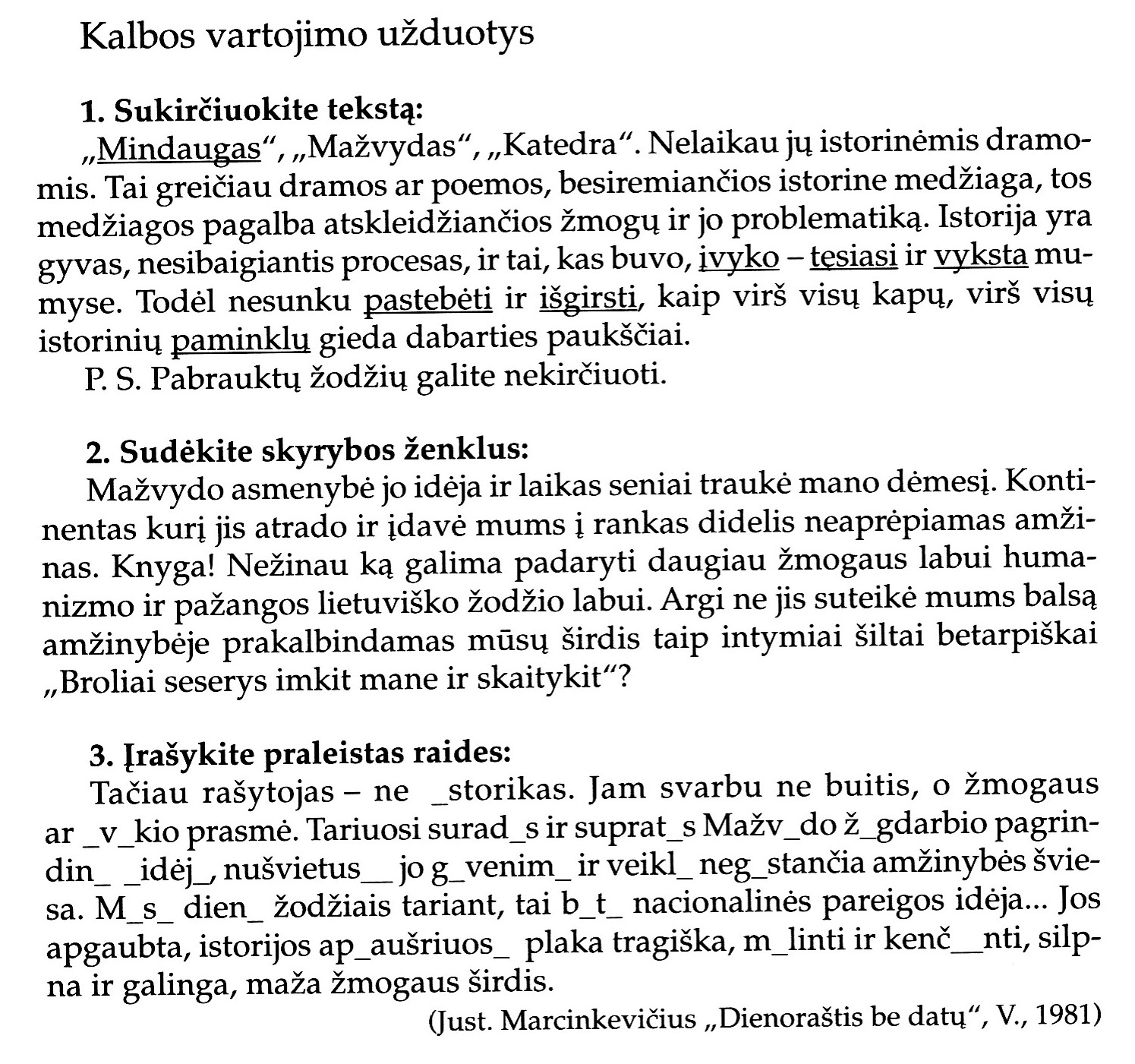 